.This is not a French to English translation of the words, this Stepsheet was written by watching the video by the choreographers.Note:  32 count introS1 [1 - 8] R KICK – R OUT – L OUT- R STEP - L STEP - R SCUFF – R TOUCH – R TAP HEELS TWICE – R KICK – MAMBO ¼ TURNS2 [9 - 16] L COASTER – R TOE STRUT W/BUMP ¼ TURN – L SAILOR STEP – R SAILOR STEP MOVING FORWARD*[17-24] PIVOT TURN RIGHT – TRIPLE STEP ½ TURN RIGHT – BALL CROSS TOUCH – R SAILOR STEP[25-32] L SAILOR STEP FORWARD – PIVOT TURN LEFT - TRIPLE STEP ½ TURN LEFT – L COASTER STEP*S2 &7-8 The step sheet in french calls this Lock, step, step. It is basically a syncopated elongated right sailorstep (Behind, step, step), so when I call out the steps to my class while dancing, it is much easier to holler “sailor”, rather than lock, step, step.Last Update – 20th Oct 2016The Queen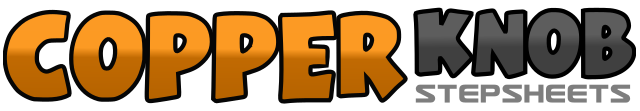 .......Count:32Wall:2Level:Improver.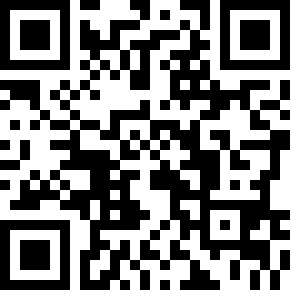 Choreographer:Rémi Lemaire (FR), Guillaume Richard (FR) & Gaëtan Bachellerie (FR) - May 2015Rémi Lemaire (FR), Guillaume Richard (FR) & Gaëtan Bachellerie (FR) - May 2015Rémi Lemaire (FR), Guillaume Richard (FR) & Gaëtan Bachellerie (FR) - May 2015Rémi Lemaire (FR), Guillaume Richard (FR) & Gaëtan Bachellerie (FR) - May 2015Rémi Lemaire (FR), Guillaume Richard (FR) & Gaëtan Bachellerie (FR) - May 2015.Music:Tilted - Christine and the QueensTilted - Christine and the QueensTilted - Christine and the QueensTilted - Christine and the QueensTilted - Christine and the Queens........1&2Kick R foot forward, step R to right, step L to left&3&4Step R next to L, step L forward, scuff R foot, Point R forward5&6Tap R heel twice, Kick R foot forward7&8Mambo ¼ turn – Rock R foot back, recover left, turn ¼ left as you step right back (9:00)1&2Left Coaster – Step L back, Step R back, Step Left forward3-4Point R Toe forward, bring heel down and bump while turning ¼ to left (6:00)5&6Elongated Left Sailor Step – Cross L behind R, Step R forward, step L fwd diagonally (4:30)&7-8Elongated Right Sailor Step – Cross R behind L, step L forward, step R forward (4:30)1-2Step L forward, pivot turn ½ right (10:30)3&4½ Triple Diagonally – Step L forward & turn ¼ right, step R next to L, turn ¼ right & step back on L (4:30)&5-6Step R back, step L across Right, point R to right (6:00)7&8Right Sailor Step – Cross R behind L, step L to left, step R forward1&2Left Sailor Step - Cross L behind R, Step R to right, step L forward.3-4Step R forward, turn Left (12:00)5&6Left ½ turn Triple step – Step R forward & turn ¼ left, step L next to R, turn ¼ left & step back on R7&8L Coaster Step - Step L back, Step R back, Step Left forward (6:00)